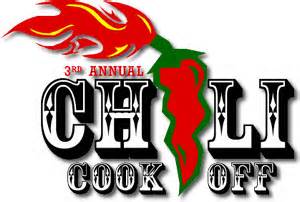 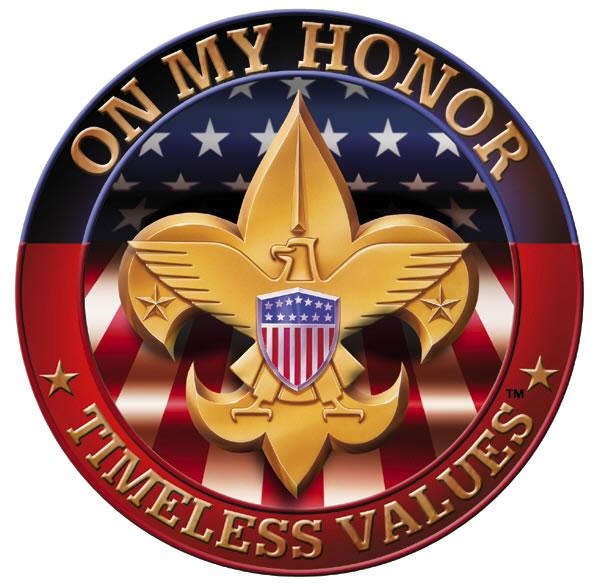 OFFICIAL 2018 CHILI COOK-OFF ENTRY FORMALL PROCEEDS BENEFIT NAMPA TROOP 112Friday March 2, 2018ENTRY TYPE    INDIVIDUAL	 BUSINESSTEAM NAME____________________________________________________________________________CONTACT_________________________  PHONE________________E-MAIL_______________________ALTERNATE CONTACT___________________ PHONE________________  E-MAIL_______________________REGISTRATION DEADLINE     FEBRUARY 1, 2018INDIVIDUAL  $20.00  ($25.00 AFTER  February 1, 2018)Individual registrant (2 free tickets) $20.00 		Additional tickets ___________ x $10.00 =  $__________BUSINESS  $100.00  ($125.00 AFTER   February 1, 2018)Business Registrant (includes 5 tickets) $100.00 	Additional tickets ___________ x $10.00 = $___________PLEASE CIRCLE ENTRY CATEGORY:	MILD					SPICY				WILD1ST 2ND and 3RD PLACE Trophies will be awarded for EACH CATEGORY: MILD, SPICY, and WILDTHERE WILL ALSO BE A 1ST PLACE IN A PEOPLE’S CHOICE AWARDFOR A COMPLETE LIST OF RULES VIST OUR WEBSITE AT WWW.TROOP112NAMPA.ORG or contact Michelle Schafer @ 208-466-5584Mail payments to Boy Scout Troop 112, 601 16th Ave S. Nampa ID 83651If making CREDIT CARD PAYMENT:Call Julie at 208-409-4851Name:___________________________  Total entry fee with additional tickets $______________________________Address ___________________________________________City_________________________ State____________Visa	MC	Discover	AMEX        (additional 2.75% transaction fee will be applied)Credit Card Number_____________________________________ Exp. Date____________  CVC________________Signature Authorizing Payment______________________________________________________________________Thank you for supporting the young men of Troop112